НАРУЧИЛАЦКЛИНИЧКИ  ЦЕНТАР ВОЈВОДИНЕул. Хајдук Вељкова бр. 1, Нови Сад(www.kcv.rs)ОБАВЕШТЕЊЕ О ЗАКЉУЧЕНОМ УГОВОРУ У ПОСТУПКУ ЈАВНЕ НАБАВКЕ БРОЈ 193-20-O, партија бр. 4Врста наручиоца: ЗДРАВСТВОВрста предмета: Опис предмета набавке, назив и ознака из општег речника набавке: - Набавка хемикалија и материјала за Центар за патологију за потребе Клиничког центра Војводине .33140000  -  медицински потрошни материјалУговорена вредност: без ПДВ-а 959.640,00 динара, односно 1.151.568,00 динара са ПДВ-ом.Критеријум за доделу уговора: најнижа понуђена ценаБрој примљених понуда: 1Понуђена цена: Највиша: 959.640,00 динараНајнижа: 959.640,00 динараПонуђена цена код прихваљивих понуда:Највиша: 959.640,00 динараНајнижа: 959.640,00 динараДатум доношења одлуке о додели уговора: 19.08.2020.Датум закључења уговора: 27.08.2020.Основни подаци о добављачу: „BioGnost S“ д.о.о. ул. Благоја Паровића бр. 17/1, БеоградПериод важења уговора: до дана у којем добављач у целости испоручи наручиоцу добра, односно најдуже годину дана.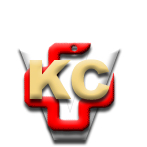 КЛИНИЧКИ ЦЕНТАР ВОЈВОДИНЕАутономна покрајина Војводина, Република СрбијаХајдук Вељкова 1, 21000 Нови Сад,т: +381 21/484 3 484 e-адреса: uprava@kcv.rswww.kcv.rs